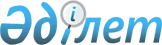 О внесении изменений и дополнений в постановление Национальной комиссии Республики Казахстан по ценным бумагам "Об утверждении Правил осуществления брокерской и дилерской деятельности на рынке ценных бумаг Республики Казахстан" от 31 декабря 1998 года N 20
					
			Утративший силу
			
			
		
					Постановление Правления Национального Банка Республики Казахстан от 20 декабря 2001 года N 566. Зарегистрировано Министерством юстиции Республики Казахстан 5 февраля 2002 года N 1746. Утратило силу - постановлением Правления Агентства РК по регулированию и надзору фин.рынка и фин.организаций от 27 августа 2005 года N 317 (V053870) (порядок введения в действие см. п.4 пост. N 317)



      В целях совершенствования нормативной правовой базы Национального Банка Республики Казахстан и приведения ее в соответствие с действующим законодательством Республики Казахстан Правление Национального Банка Республики Казахстан постановляет: 



      1. Внести изменения и дополнения в постановление Национальной комиссии Республики Казахстан по ценным бумагам 
 V980683_ 
 "Об утверждении Правил осуществления брокерской и дилерской деятельности на рынке ценных бумаг Республики Казахстан" от 31 декабря 1998 года N 20 согласно приложению к настоящему постановлению. 



      2. Настоящее постановление вводится в действие по истечении четырнадцати дней со дня государственной регистрации в Министерстве юстиции Республики Казахстан. 



      3. Департаменту регулирования рынка ценных бумаг (Шалгимбаева Г.Н.): 



      1) совместно с Юридическим Департаментом (Шарипов С.Б.) принять меры к государственной регистрации в Министерстве юстиции Республики Казахстан настоящего постановления; 



      2) в десятидневный срок со дня государственной регистрации в Министерстве юстиции Республики Казахстан довести настоящее постановление до сведения всех заинтересованных подразделений центрального аппарата Национального Банка Республики Казахстан, организаций, осуществляющих брокерскую и дилерскую деятельность на рынке ценных бумаг, не являющихся членами ЗАО "Казахстанская фондовая биржа" и Объединения юридических лиц в форме Ассоциации "Ассоциация Управляющих активами", а также до сведения ЗАО "Казахстанская фондовая биржа", Объединения юридических лиц в форме Ассоциации "Ассоциация Управляющих активами". 



      4. Контроль за исполнением настоящего постановления возложить на Председателя Национального Банка Республики Казахстан Марченко Г.А. 




    Председатель

 Национального Банка




                                              Приложение 

                                        к постановлению Правления 

                                      Национального Банка Республики       

                                      Казахстан "О внесении изменений 

                                       и дополнений в постановление        

                                     Национальной комиссии Республики      

                                       Казахстан по ценным бумагам 

                                      от 31 декабря 1998 года N 20"

                                      от 20 декабря 2001 года N 566




 



                          Изменения и дополнения 



                  в постановление Национальной комиссии 



                  Республики Казахстан по ценным бумагам 



                       от 31 декабря 1998 года N 20 




 



      В постановлении Национальной комиссии Республики Казахстан по ценным бумагам 
 V980683_ 
 "Об утверждении Правил осуществления брокерской и дилерской деятельности на рынке ценных бумаг Республики Казахстан" от 31 декабря 1998 года N 20 внести следующие изменения и дополнения: 



      в Правилах осуществления брокерской и дилерской деятельности на рынке ценных бумаг Республики Казахстан, утвержденных указанным постановлением: 



      в пункте 1: 



      подпункт 7) исключить; 



      в подпункте 8) слова "частью десятой статьи 1" заменить словами "подпунктом 6) статьи 1-1"; 



      дополнить подпунктом 16) следующего содержания: 



      "16) "уполномоченный орган" - государственный орган, осуществляющий государственное регулирование отношений, складывающихся на рынке ценных бумаг."; 



      в пункте 7 и далее по тексту слова "Национальной комиссией", "Национальная комиссия", "Национальной комиссии" заменить словами "уполномоченным органом", "уполномоченный орган", "уполномоченному органу", "уполномоченного органа" соответственно; 

     в пункте 52: 

     в подпункте 2) слова "в количестве не более 50 штук у одного 

продавца" исключить; 

     в подпунктах 4) и 5) слово "допущенных" заменить словом 

"допущенными"; 

     дополнить подпунктом 6-1) следующего содержания: 

     "6-1) заключение сделок с негосударственными эмиссионными ценными 

бумагами, не допущенными к обращению на организованном рынке ценных 

бумаг;".

    __________________________________________________________

     (Специалисты: Пучкова О.Я.,

                   Петрова Г.В.)

					© 2012. РГП на ПХВ «Институт законодательства и правовой информации Республики Казахстан» Министерства юстиции Республики Казахстан
				